What to do today1. Story timeGo back to https://www.youtube.com/watch?v=h7ypmw-0JU0 and https://www.youtube.com/watch?v=vHiW5ndFNQQ . Re-listen to the readings of both The Night Shimmy and Silly Billy.2. Comparing stories by Anthony BrowneRead each of the talking points: Comparing The Night Shimmy and Silly Billy.Think carefully about your answers.Write out your answers on the Responses sheet. Give your answers as complete, punctuated sentences in your best handwriting.3. Falling asleep happilyRead the information on How to Avoid Nighttime Worries.Think about what you would say to someone who is worried about going to bed.Write out your suggestions on My Advice.Now try this Fun-Time ExtraOne way to stop bad dreams is to use a dream catcher. Go to https://www.youtube.com/watch?v=us9p52-WJrs.Follow the instructions to make a dream catcher of your own.If you don’t have the materials you need at home, copy the picture of a dream catcher and hang your drawing over your bed.Write about some of the amazing fun dreams that slip down the feathers at nighttime!Comparing The Night Shimmy and Silly BillyResponsesAvoiding Nighttime WorriesMy Advice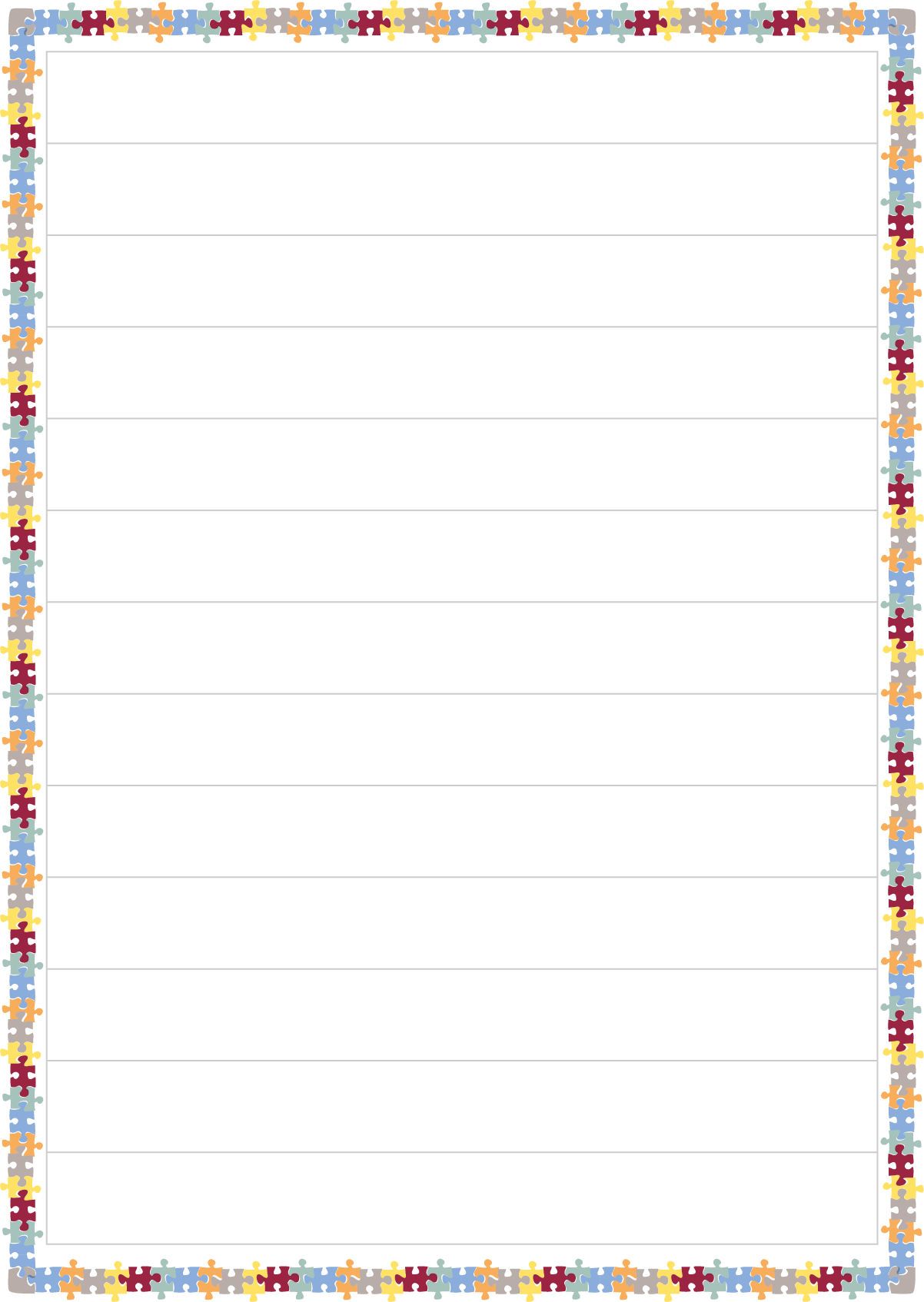 A Native American Dream Catcher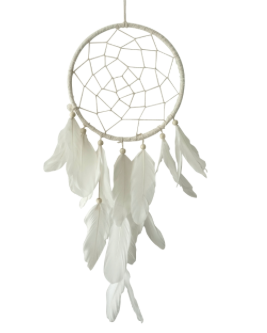 1. Describe in detail something that is the same in both books.2. Describe in detail something that is different from one book to the other.3. Which main character do you feel most sorry for – Eric or Billy? Give reasons for your choice.4. If you had a younger brother or sister, which book of the two would you suggest they read? Why do you think that would the better book for them?5. Say which book has the best pictures and explain why you think that.6. Say which book is the best story and explain why you think that.1.__________________________________________________________________________________________________________________________________________________________________________________________________________________________________2.___________________________________________________________________________________________________________________________________________________________________________________________________________________________________3.__________________________________________________________________________________________________________________________________________________________________________________________________________________________________4.____________________________________________________________________________________________________________________________________________________________________________________________________________________________________5.__________________________________________________________________________________________________________________________________________________________________________________________________________________________________6._________________________________________________________________________________________________________________________________________________________________________________________________________________________________Both Eric and Billy have things that worry or upset them at bedtime. Eric has horrible lizard dreams while Billy worries about all sorts of quite scary things happening to him.What advice would you give to someone who was worried about settling down in bed at night?Read the suggestions below. You might also have some really good ideas of your own that are not on the list.have a special toy or teddy with youleave the bedroom door openleave a light ontell your family about anything that is bothering youread a cheerful, happy story use worry dolls use a dream catcherPick the three best ideas of your own or from the list.On My Advice, write a paragraph about each one.For each, say what the idea is.Then explain why or how you think that would really help someone who was worried at night.